Wzór oświadczenia o poszanowaniu energii[NAZWA FIRMY] zobowiązuje się działać w sposób przyjazny dla środowiska, zmniejszając emisję dwutlenku węgla i innych gazów cieplarnianych. Osiągamy to poprzez właściwe zarządzanie energią oraz ograniczenie zużycia energii pochodzącej z paliw kopalnych. Firma przyjęła następujące cele krótkoterminowe [niepotrzebne usunąć]: opublikowanie oświadczenia o poszanowaniu energii; zmniejszenie oddziaływania wykorzystywanych paliw na środowisko poprzez redukcję emisji CO2 o x% na przestrzeni „y” lat; zmniejszenie zużycia energii o „x%” ogólnej liczby „z” jednostek energii dostarczonej w ciągu „y” lat; zmniejszenie zużycia energii do poziomu typowego/dobrej praktyki w ciągu „y” lat; osiągnięcie celu w dziedzinie ograniczenia emisji, określonego w umowie dotyczącej zmian klimatu; wdrożenie programu regularnych audytów energetycznych; określenie i publikowanie celów w zakresie poprawy wyników; coroczne ogłaszanie zmiany wyników, a także wprowadzonych udoskonaleń; podniesienie świadomości pracowników; wskazanie pracowników będących przykładem w dziedzinie oszczędzania energii; wybór konkurencyjnych ofert na dostawę energii; określenie opłacalnych finansowo środków oszczędzania energii; stworzenie systemu monitorowania i kontroli; przedstawianie regularnych sprawozdań dotyczących kosztów i zużycia; utworzenie budżetu na inwestycje w działania energooszczędne; projektowanie nowych energooszczędnych budynków/procesów oraz zakup energooszczędnych maszyn i urządzeń. Firma przyjęła następujące cele długo- i średnioterminowe [niepotrzebne usunąć]:przeznaczenie środków firmy na zarządzanie energią; zmniejszenie kosztów energii; priorytetowe traktowanie inwestycji w działania energooszczędne; uwzględnienie, we wszystkich nowych projektach, kosztów energii w całym cyklu życia; zminimalizowanie emisji CO2; zminimalizowanie oddziaływania na środowisko; tam, gdzie to możliwe - wykorzystanie energii ze źródeł odnawialnych; wdrożenie systemu zarządzania energią ISO 50001; wdrożenie systemu zarządzania środowiskiem ISO 14001. Publikowanie informacji Niniejsza polityka jest dostępna [wewnętrznie/zewnętrznie]. Każdego roku będziemy publikować wyniki naszych działań w dziedzinie zarządzania energią. Weryfikacja Niniejsza polityka podlega weryfikacji i aktualizacji przez kierownictwo wyższego szczebla w dniu ___ / ___ / _______, a następnie co ___ lat. Podpis				Imię i nazwisko drukowanymi literami		Data_________________		__________________			___ / ___ / _______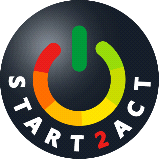 